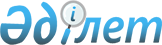 On the national operator for main gas pipeline
					
			Invalidated
			
			Unofficial translation
		
					Resolution of the Government of the Republic of Kazakhstan dated June 15, 2018 No. 353. Abolished by the Decree of the Government of the Republic of Kazakhstan dated 11/29/2023 No. 1055
      Unofficial translation
      Footnote. Abolished by the Decree of the Government of the Republic of Kazakhstan dated 11/29/2023 No. 1055




      In accordance with sub-item 3) of article 5 of the Law of the Republic of Kazakhstan dated June 22, 2012 “On main pipeline”, the Government of the Republic of Kazakhstan HEREBY DECREES: 
      1. to determine Intergaz Central Asia Joint Stock Company as the national operator for main gas pipeline.
      2. to approve the attached Regulations on the national operator for main gas pipeline.
      3. This decree shall be put into effect upon signing.  Regulations
on the national operator for main gas pipeline 
Chapter 1. General Provisions
      1. This Regulations on the national operator for main gas pipeline have been developed in accordance with sub-item 3) of article 5 of the Law of the Republic of Kazakhstan dated 22 June 2012 "On main pipeline" and shall determine powers, main objectives and functions of the national operator for main gas pipeline (hereinafter referred to as the national operator).
      2. The national operator in its activities shall be governed by the Constitution of the Republic of Kazakhstan, Law of the Republic of Kazakhstan dated June 22, 2012 "On main pipeline" and other regulatory legal acts of the Republic of Kazakhstan, international treaties ratified by the Republic of Kazakhstan as well as by these Regulations. Chapter 2. Objectives and functions of the national operator
      3. The activities of the national operator shall be aimed at the development of the main gas pipeline system in the Republic of Kazakhstan, provision of their efficient reliable and safe operation.
      4. Main objectives of the national operator shall be:
      1) serving the interests of the Republic of Kazakhstan and of other participants of relations in transportation of commercial gas by main gas pipelines to the domestic and foreign markets;
      2) ensuring innovative development of the system of main gas pipelines and its integration into world energy system, improving energy potential of the state by means of diversification of the commercial gas flows;
      3) ensuring the balance in the commercial gas transportation mode between export directions by main gas pipelines and transportation of commercial gas to the domestic consumers, connected to main gas pipelines, including in conditions of the peak mode of selection of the commercial gas during the winter period;
      4) operational dispatch management of the interconnected mode of transportation of commercial gas through main gas pipelines of the gas transmission system of the Republic of Kazakhstan;
      5) ensuring quality of commercial gas in the main gas pipeline in accordance with the technical requirements for commercial gas established by the regulatory-technical documents;
      6) participating in the development and performance of state and national development programs of the oil and gas sector in terms of transportation of commercial gas by main gas pipelines;
      7) elaborating and bringing for consideration to the authorized body of proposals on projects of regulatory legal acts aimed at improvement of legislation of the Republic of Kazakhstan on main pipeline;
      8) participating in the development of projects of regulatory and regulatory-technical documentation in the field of main gas pipelines;
      9) participating in the development and implementation of international treaties in the field of transportation of commercial gas through main pipelines;
      10) participating in the work on implementation of international projects aimed at strengthening of energy safety and diversification of the routes of commercial gas transportation.
      5. The national operator shall:
      1) have the right to render in the territory of the Republic of Kazakhstan of operator’s services on main gas pipeline, fifty and more percent of voting shares (participatory shares) of the owner of which directly or indirectly are owned by the government, national managing holding or national company;
      2) have the right to render services on organization of transportation of commercial gas through pipeline systems of other states from the territory of the Republic of Kazakhstan through the main gas pipeline, owned on the right of ownership or other legal grounds by the national operator (operator’s activities by uniform routing).
      6. The national operator within the framework of enforcement of the right to render services on organization of commercial gas transportation, transported from the territory of the Republic of Kazakhstan for export (including transit) through main gas pipelines, owned on the right of ownership or other legal grounds by the national operator shall exercise the following functions:
      1) shall conclude agreements for organization of transportation of commercial gas through main gas pipelines with the forwarders of products;
      2) on the basis of the concluded agreements for organization of transportation of commercial gas through main gas pipelines, shall conclude the relevant agreements with organizations, including the organizations of other states, rendering services on transportation of commercial gas, and other agreements, required to ensure transportation of commercial gas transported from the territory of the Republic of Kazakhstan for export (including transit) through main gas pipelines, owned on the right of ownership or other legal grounds by the national operator. Chapter 3. Organization of activities
      7. The national operator shall organize its activities in accordance with the legislation of the Republic of Kazakhstan, these Regulations and the Charter.
      8. Reorganization and liquidation of the national operator shall be performed in accordance with the legislation of the Republic of Kazakhstan.
					© 2012. «Institute of legislation and legal information of the Republic of Kazakhstan» of the Ministry of Justice of the Republic of Kazakhstan
				
      Prime Ministerof the Republic of Kazakhstan 

B. Sagintayev
Approved 
by the Decree no.353 of the
Government of the
Republic of Kazakhstan
dated June 15, 2018